`                                                                    						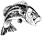 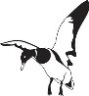 Saline Lake Game and Fish Preserve CommissionP. O. Box 847, Winnfield, LA  71483Meeting Date:  April 12, 2018Time: 6:30 PMLocation:  Winn Parish Courthouse – Upstairs Police Jury Meeting Room______________________________________________________________________________________________Agenda:Call to Order - J. AthertonInvocation and Pledge – W. SmithAdopt / Amend Agenda - J. AthertonSign In Sheet for Meeting - J. AthertonContact List Update – List of Volunteers to Call for Lake Information - J. AthertonIntroduction of Police Jury Members Present – J. AthertonIntroduction of Wildlife and Fisheries Representatives Adopt Last Meeting Minutes – CommissionLADOTD Dam Inspection – J. AthertonBridge maintenance crew to schedule a time later this spring to repair the spalling around the handrail posts, remove the unwanted vegetation from near the spillway on the Natchitoches side, and replace the underdrain caps that are broken.Lake Rules & Regulations – J. AthertonWLF Stocking Program – V. DowdenCommissioners’ ReportsSecretary / Treasurer – B. ButlerDuck Blinds – W. SmithState update via Tommy Tuma – no letter sent as promised.  No ruling until spring.Short Term Spraying / Drawdowns – Status by B. CarterSalvinia Spraying 2018 – Status of Contract and WLF spray boatsDrawdown – Status of plans for 2018.Long Range Tree Cutting – J. Atherton Adjournment